Если Вы - заложники террористовЧто же делать, если Вы оказались заложниками террористов?•    Забудьте, пожалуйста, тот «опыт», который был приобретен Вами после просмотра приключенческих фильмов.•   Постарайтесь понять, чего хотят террористы, определите для себя, кто из них наиболее опасен (нервный, агрессивный).•   Не апеллируйте к совести террористов - это почти всегда бесполезно.•   Придется выполнить все указания главаря, не старайтесь нагло смотреть ему в глаза - это чаще является сигналом к агрессии с его стороны.•   Если кто-то ранен, кому-то   требуется помощь, а Вы можете ее оказать, попросите подойти старшего и обратитесь к нему со следующими словами: «Вы можете сберечь жизнь человеку. Это, может быть, Вам когда-нибудь зачтется. Я могу оказать помощь и всегда замолвлю за Вас слово. Будьте благоразумны! Позвольте мне помочь человеку, иначе мы его потеряем». Говорите об этом спокойно, не в приказном виде, однако сами ничего не предпринимайте, пока не получите разрешения.•   Старайтесь избегать контактов с террористами, если они требуют от Вас «соучастия»   в   тех  или   иных   действиях.   Например,   связать   кого-то, подвергнуть пытке и т.п. Никто и ничего не мешает Вам в этом случае «потерять» сознание, продемонстрировать испуг, бессилие, сослаться на слабость.•   Если Вам показалось, что террорист блефует и в руках у него муляж, не проверяйте этого! Ошибка может стоить Вам жизни.•   При проведении мероприятий по захвату и обезвреживанию террористов не торопитесь покидать помещение, т.к. Вас могут принять за преступника, и Вы невольно окажитесь мишенью для группы захвата.•   Старайтесь запомнить все, что видите, слышите: имена, клички, кто что делал, что предпринимал, как себя вел, их внешний вид. Вполне возможно, Ваши показания будут очень важны для следствия.Помните!Нет безвыходных положений. Надо запастись терпением и опираться на свое благоразумие.ПАМЯТКА НАСЕЛЕНИЮ по действиям в условиях возможного биологического заражения на территории Чувашской РеспубликиЗНАЙТЕВ результате применения биологического оружия возможны массовые заболевания особо опасными инфекционными болезнями людей (чума, холера, натуральная оспа, сибирская язва) и животных (чума крупного рогатого скота, ящур, сап, сибирская язва и др.), а также поражение сельскохозяйственных культур на больших площадях.В целях предупреждения распространения биологического заражения и ликвидации возникшего очага поражения проводится комплекс изоляционно-ограничительных мероприятий. ВОЗБУДИТЕЛИ ИНФЕКЦИЙВозбудителями инфекционных заболеваний являются болезнетворные микроорганизмы (бактерии, риккетсии, вирусы, грибки) и вырабатываемые некоторыми из них яды (токсины). Они могут попасть в организм человека  при работе с зараженными животными, загрязненными предметами - через раны и трещины на руках, при употреблении в пищу зараженных продуктов питания  и воды, недостаточно обработанных термически, воздушно-капельным путем при вдыхании. МЕРЫ ЗАЩИТЫОт биологического оружия защищают убежища и противорадиационные укрытия, оборудованные фильтровентиляционными установками, средства индивидуальной защиты органов дыхания и кожи, а также специальные средства противоэпидемической защиты: предохранительные прививки, сыворотки, антибиотики.ПРАВИЛА ПОВЕДЕНИЯНельзя без специального разрешения покидать местожительство. Без крайней необходимости не выходите из дома, избегайте места большого скопления людей.Дважды в сутки измеряйте температуру себе и членам семьи. Если она повысилась и вы плохо себя чувствуете, изолируйтесь от окружающих в отдельной комнате или отгородитесь ширмой. Срочно сообщите о заболевании в медицинское учреждение.Если вы не можете сами установить характер болезни, действуйте так, как следует действовать при инфекционных заболеваниях.Обязательно проводите ежедневную влажную уборку помещения с использованием дезинфицирующих растворов. Мусор сжигайте.Уничтожайте грызунов и насекомых – возможных переносчиков заболеваний.Строго соблюдайте правила личной и общественной гигиены. Тщательно, особенно перед приемом пищи, мойте руки с мылом.Воду используйте из проверенных источников и пейте только кипяченую.Сырые овощи и фрукты после мытья обдавайте кипятком.При общении с  больным надевайте халат, косынку и ватно-марлевую повязку. Выделите больному отдельную постель, полотенце и посуду. Регулярно их стирайте и мойте.При госпитализации больного проведите в квартире дезинфекцию; постельное белье и посуду  прокипятите в течение 15 мин в 2% растворе соды или замочите на 2 часа в 2% растворе дезинфицирующего средства. Затем посуду обмойте горячей водой, белье прогладьте, комнату проветрите. ПАМЯТКА НАСЕЛЕНИЮ по действиям в условиях возможного химического заражения на территории Чувашской РеспубликиЗНАЙТЕКакой химически опасный объект расположен в районе Вашего проживания?Какие опасные химические вещества он использует? Какие способы защиты от них наиболее эффективны?ПОРАЖАЮЩИЕ ФАКТОРЫПри аварии на химически опасном объекте могут действовать несколько поражающих факторов (пожары, взрывы, химическое заражение местности и воздуха и др.), а за пределами объекта – заражение окружающей среды.Наиболее часто на территории  России применяются хлор, аммиак и их производные соединения.При отравлении ХЛОРОМ наблюдается: резкая боль в груди, резь в глазах, слезотечение, одышка, сухой кашель, рвота, нарушение координации движений и появление пузырей на коже.Признаки отравления АММИАКОМ: учащение  сердцебиения и пульса, возбуждение, возможны судороги, удушье, резь в глазах, слезотечение, насморк, кашель, покраснение и зуд кожи.МЕРЫ ЗАЩИТЫПри оповещении населения местными органами управления по делам ГО и ЧС о химической аварии осуществляется сиренами, прерывистыми гудками предприятий и транспортных средств. Это означает сигнал «Внимание всем!». Услышав его, немедленно включите громкоговоритель, радио- или телеприемник, прослушайте сообщение.При опасности отравления необходимо: быстро выйти из района заражения в направлении, перпендикулярном движению зараженного облака; подняться на верхние этажи зданий (при заражении хлором); герметизировать помещения; использовать противогазы всех типов, при их отсутствии – ватно-марлевые повязки, смоченные водой или лучше 2-5 % растворами питьевой соды (от хлора), уксусной или лимонной кислоты (от аммиака).    Если отсутствуют средства индивидуальной защиты и выйти из района аварии невозможно, останьтесь в помещении, включите радиоточку, ждите сообщений органов управления по делам ГО и ЧС. Плотно закройте окна и двери, дымоходы, вентиляционные отдушины (люки). Входные двери зашторьте, используя одеяла и любые плотные ткани. Заклейте щели в окнах и стыки рам пленкой, лейкопластырем или обычной бумагой. ПОМНИТЕ         Надежная герметизация жилища значительно уменьшает возможность проникновения опасных химических веществ в помещение.        Покидая квартиру, выключите источники электроэнергии,  возьмите с собой  личные документы, необходимые вещи, наденьте противогаз или ватно-марлевую повязку, накидку или плащ, резиновые сапоги.       После выхода из зараженного района обязательны санитарная обработка людей и дегазация (обеззараживание) средств индивидуальной защиты и одежды.      При подозрении на поражение опасными химическими веществами исключите любые физические нагрузки, примите обильное теплое питье (чай, молоко и т.д.) и обратитесь к медицинскому работнику.амятка населению по предотвращению терактовБудьте наблюдательны! Только вы способны своевременно обнаружить предметы и людей, посторонних в вашем подъезде, дворе, улице.Будьте бдительны! Обращайте внимание на поведение окружающих, наличие бесхозных и не соответствующих обстановке предметов.Наведите порядок в собственном доме: установите железную дверь с домофоном в подъезде, ежедневно проверяйте закрытие подвалов, чердаков и технических зданий.Организуйте соседей на дежурство вблизи дома и оказание помощи правоохранительным органам в охране общественного порядка.Не делайте вид, что ничего не замечаете при опасном поведении попутчиков в транспорте! Вы имеете полное право защищать свой временный дом.Никогда не принимайте на хранение или для передачи другому лицу предметы, даже самые безопасные.Обнаружение подозрительного предмета в неподходящем (безлюдном) месте не должно ослабить вашу осторожность. Злоумышленник мог попросту бросить его, испугавшись чего-либо.Даже если у вас имеется личный опыт общения со взрывчатыми веществами, не пытайтесь манипулировать ими. Самодельные взрыватели бывают сверхчувствительны и изощрённо хитроумны.Не приближайтесь, а тем более — не прикасайтесь к подозрительному предмету: это может стоить вам жизни.Расскажите своим детям о взрывных устройствах.Научите своих детей мерам безопасности: не разговаривать на улице и не открывать дверь незнакомым, не подбирать бесхозные игрушки, не прикасаться к находкам и т.п.ПАМЯТКА НАСЕЛЕНИЮ ПРИ ОБНАРУЖЕНИИ ПРЕДМЕТА, ПОХОЖЕГО НА ВЗРЫВООПАСНЫЙЗаметив подозрительные предметы или чью-либо деятельность, например:— вещь без хозяина,—  предмет, не соответствующий окружающей обстановке,— устройство с признаками взрывного механизма,—  бесхозный автотранспорт, припаркованный непосредственно к зданиям,— разгрузку неизвестными лицами различных грузов в подвальные и чердачные помещения, арендованные квартиры, канализационные люки и т.п.1.  Не подходите и не прикасайтесь к подозрительному предмету.2.  НЕМЕДЛЕННО сообщите ближайшему должностному лицу (водителю трамвая, охраннику, дежурному) или3.  ПОЗВОНИТЕ по телефону «01», «02», «62-07-51», «63-89-32», а также по контактным телефонам вашего отделения милиции, территориального управления, ЖЭС, домоуправления и т.п.ПАМЯТКА ПЕРСОНАЛУ ОБЪЕКТА ПО ПРЕДОТВРАЩЕНИЮ ТЕРРОРИСТИЧЕСКИХ АКТОВБудьте наблюдательны! Только вы можете своевременно обнаружить предметы и людей, посторонних на вашем рабочем месте.Будьте внимательны! Только вы можете распознать неадекватные действия посетителя в вашем рабочем помещении или вблизи него.Будьте бдительны! Каждый раз, придя на своё рабочее место, проверяйте отсутствие посторонних предметов.Потренируйтесь: кому и как вы можете быстро и незаметно передать тревожную информацию.Соблюдайте производственную дисциплину! Обеспечьте надёжные запоры постоянно закрытых дверей помещений, шкафов, столов.Не будьте равнодушны к поведению посетителей! Среди них может оказаться злоумышленник.Заблаговременно представьте себе возможные действия преступника вблизи вашего рабочего места и свои ответные действия.Помните, что злоумышленники могут действовать сообща, а также иметь одну или несколько групп для ведения отвлекающих действий.Получив сведения о готовящемся теракте, сообщите об этом  в органы управления по делам ГОЧС и правоохранительные органы по тел. «01», «02», «62-07-51», «63-89-32» и руководителю объекта. Оставайтесь на рабочем месте. Будьте хладнокровны. Действуйте по команде.АМЯТКА ПЕРСОНАЛУ ОБЪЕКТА ПРИ ОБНАРУЖЕНИИ ПРЕДМЕТА, ПОХОЖЕГО НА ВЗРЫВООПАСНЫЙНемедленно сообщите в органы управления по делам ГО ЧС и правоохранительные органы по телефону «01», «02», «62-07-51», «63-89-32» руководителю объекта или сотруднику охраны, оставаясь на рабочем месте. Действуйте только по команде.Не приближайтесь и не прикасайтесь к подозрительному предмету.Не поднимая паники, удалитесь сами и удалите людей из опасной зоны. Эвакуация должна производиться без прохода людей через зону нахождения подозрительного предмета. Помните, что право на полную эвакуацию принадлежит только руководителю.Оградите или другим способом исключите случайный доступ в опасную зону посторонних людей до прибытия спецподразделений.Учебно-методический центр по гражданской обороне и чрезвычайным ситуациям Чувашской РеспубликиПАМЯТКА   СЕКРЕТАРЮ (ДИСПЕТЧЕРУ) ПРИ ПОЛУЧЕНИИ УГРОЗЫ ПО ТЕЛЕФОНУ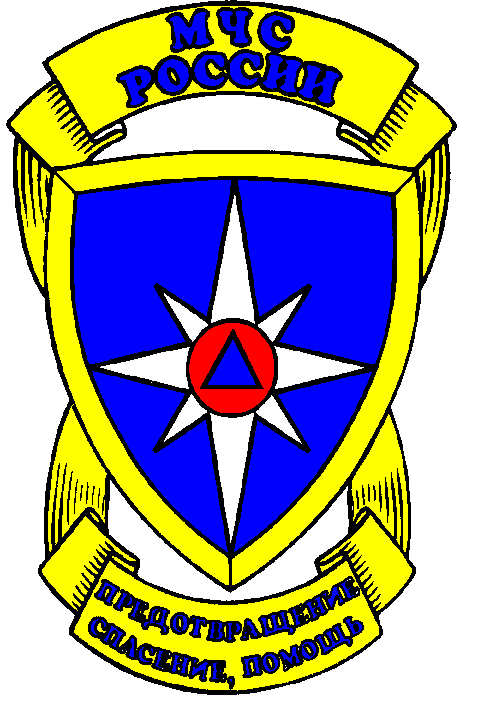 Чебоксары2003г.ПАМЯТКА СЕКРЕТАРЮ (ДИСПЕТЧЕРУ) ПРИ ПОЛУЧЕНИИ УГРОЗЫ ПО ТЕЛЕФОНУ1. Установить прочный контакт с анонимом:•   представиться (назвать своё имя, отчество, должность);•  попытаться успокоить говорившего;•   заверить, что его требования будут немедленно переданы администрации.2.  Выяснить требования анонима и получить информацию о характере угрозы:•   внимательно выслушать и под диктовку записать все требования;•   под любым предлогом предложить повторить свои требования;•   задать уточняющие вопросы о характере угрозы и времени её реализации, стимулируя анонима рассказать как можно больше;3. Выяснить мотивы действий анонима:•   задать вопрос о целях, которые преследует аноним, при этом ответы анонима выслушивать внимательно, проявляя участие;•   предложить анониму другие пути реализации его интересов.4. В процессе выхода из контакта с анонимом следует повторить основные моменты беседы с ним, сказать, что его требования будут переданы администрации. Попытаться под любым благовидным предлогом убедить его повторить звонок.5.  По окончании разговора немедленно заполнить «Лист наблюдений при угрозе по телефону».6. Сообщить о происшествии:•   в правоохранительные органы по телефону «01», «02», «62-07-51», «63-89-32»;•   администрации объекта.7.  Если у вас нет определителя номера или он не сработал, не вешайте телефонную трубку, а положите её рядом. С другого телефона позвоните на телефонный узел с просьбой установить номер телефона, откуда был сделан звонок.8.  Не сообщайте об угрозе никому, кроме тех, кому об этом необходимо знать в соответствии с инструкцией, чтобы не вызвать панику и исключить непрофессиональные действия.КОНТРОЛЬНЫЙ ЛИСТ НАБЛЮДЕНИЙ ПРИ УГРОЗЕ ПО ТЕЛЕФОНУПол:        мужчина, женщина_____________________________Возраст: подросток, молодой, средний, пожилойРечь:       темп_________________________________________наличие акцента _______________________________________наличие дефектов______________________________________присутствие попыток изменения тембра________________________4. Голос: громкость____________________________________                          высота_______________________________________5. Предполагаемое психологическое состояние: возбуждённое, вялое, неадекватное, спокойное, иное__________________________6. Наличие звукового (шумового) фона________________________Учебно-методический центр по гражданской обороне и чрезвычайным ситуациям Чувашской Республики  ПАМЯТКА   НАСЕЛЕНИЮПО ПРЕДОТВРАЩЕНИЮ ТЕРРОРИСТИЧЕСКИХ АКТОВЧебоксары2003г.ПАМЯТКА НАСЕЛЕНИЮ ПО ПРЕДОТВРАЩЕНИЮ ТЕРРОРИСТИЧЕСКИХ АКТОВБудьте наблюдательны! Только вы способны своевременно обнаружить предметы и людей, посторонних в вашем подъезде, дворе, улице.Будьте бдительны! Обращайте внимание на поведение окружающих, наличие бесхозных и не соответствующих обстановке предметов.Наведите порядок в собственном доме: установите железную дверь с домофоном в подъезде, ежедневно проверяйте закрытие подвалов, чердаков и технических зданий.Организуйте соседей на дежурство вблизи дома и оказание помощи правоохранительным органам в охране общественного порядка.Не делайте вид, что ничего не замечаете при опасном поведении попутчиков в транспорте! Вы имеете полное право защищать свой временный дом.Никогда не принимайте на хранение или для передачи другому лицу предметы, даже самые безопасные.Обнаружение подозрительного предмета в неподходящем (безлюдном) месте не должно ослабить вашу осторожность. Злоумышленник мог попросту бросить его, испугавшись чего-либо.Даже если у вас имеется личный опыт общения со взрывчатыми веществами, не пытайтесь манипулировать ими. Самодельные взрыватели бывают сверхчувствительны и изощрённо хитроумны.Не приближайтесь, а тем более — не прикасайтесь к подозрительному предмету: это может стоить вам жизни.Расскажите своим детям о взрывных устройствах.Научите своих детей мерам безопасности: не разговаривать на улице и не открывать дверь незнакомым, не подбирать бесхозные игрушки, не прикасаться к находкам и т.п.Учебно-методический центр по гражданской обороне и чрезвычайным ситуациям Чувашской Республики  ПАМЯТКА   НАСЕЛЕНИЮПРИ ОБНАРУЖЕНИИ ПРЕДМЕТА, ПОХОЖЕГО НА ВЗРЫВООПАСНЫЙЧебоксары2003г.ПАМЯТКА НАСЕЛЕНИЮПРИ ОБНАРУЖЕНИИ ПРЕДМЕТА, ПОХОЖЕГО НА ВЗРЫВООПАСНЫЙЗаметив подозрительные предметы или чью-либо деятельность, например:— вещь без хозяина,—  предмет, не соответствующий окружающей обстановке,— устройство с признаками взрывного механизма,—  бесхозный автотранспорт, припаркованный непосредственно к зданиям,— разгрузку неизвестными лицами различных грузов в подвальные и чердачные помещения, арендованные квартиры, канализационные люки и т.п.1.  Не подходите и не прикасайтесь к подозрительному предмету.2.  НЕМЕДЛЕННО сообщите ближайшему должностному лицу (водителю трамвая, охраннику, дежурному) или3.  ПОЗВОНИТЕ по телефону «01», «02», «62-07-51», «63-89-32», а также по контактным телефонам вашего отделения милиции, территориального управления, ЖЭС, домоуправления и т.п.Учебно-методический центр по гражданской обороне и чрезвычайным ситуациям Чувашской Республики  ПАМЯТКА   ПЕРСОНАЛУ ОБЪЕКТА ПО ПРЕДОТВРАЩЕНИЮ ТЕРРОРИСТИЧЕСКИХ АКТОВЧебоксары2003г.ПАМЯТКА ПЕРСОНАЛУ ОБЪЕКТА ПО ПРЕДОТВРАЩЕНИЮ ТЕРРОРИСТИЧЕСКИХ АКТОВБудьте наблюдательны! Только вы можете своевременно обнаружить предметы и людей, посторонних на вашем рабочем месте.Будьте внимательны! Только вы можете распознать неадекватные действия посетителя в вашем рабочем помещении или вблизи него.Будьте бдительны! Каждый раз, придя на своё рабочее место, проверяйте отсутствие посторонних предметов.Потренируйтесь: кому и как вы можете быстро и незаметно передать тревожную информацию.Соблюдайте производственную дисциплину! Обеспечьте надёжные запоры постоянно закрытых дверей помещений, шкафов, столов.Не будьте равнодушны к поведению посетителей! Среди них может оказаться злоумышленник.Заблаговременно представьте себе возможные действия преступника вблизи вашего рабочего места и свои ответные действия.Помните, что злоумышленники могут действовать сообща, а также иметь одну или несколько групп для ведения отвлекающих действий.Получив сведения о готовящемся теракте, сообщите об этом  в органы управления по делам ГОЧС и правоохранительные органы по тел. «01», «02», «62-07-51», «63-89-32» и руководителю объекта. Оставайтесь на рабочем месте. Будьте хладнокровны. Действуйте по команде.Учебно-методический центр по гражданской обороне и чрезвычайным ситуациям Чувашской Республики  ПАМЯТКА   ПЕРСОНАЛУ ОБЪЕКТА ПРИ ОБНАРУЖЕНИИ ПРЕДМЕТА,ПОХОЖЕГО НА ВЗРЫВООПАСНЫЙЧебоксары2003г.ПАМЯТКА ПЕРСОНАЛУ ОБЪЕКТАПРИ ОБНАРУЖЕНИИ ПРЕДМЕТА, ПОХОЖЕГО НА ВЗРЫВООПАСНЫЙНемедленно сообщите в органы управления по делам ГО ЧС и правоохранительные органы по телефону «01», «02», «62-07-51», «63-89-32» руководителю объекта или сотруднику охраны, оставаясь на рабочем месте. Действуйте только по команде.Не приближайтесь и не прикасайтесь к подозрительному предмету.Не поднимая паники, удалитесь сами и удалите людей из опасной зоны. Эвакуация должна производиться без прохода людей через зону нахождения подозрительного предмета. Помните, что право на полную эвакуацию принадлежит только руководителю.Оградите или другим способом исключите случайный доступ в опасную зону посторонних людей до прибытия спецподразделений.Учебно-методический центр по гражданской обороне и чрезвычайным ситуациям Чувашской Республики  ПАМЯТКА   РУКОВОДИТЕЛЮ ПО ПРЕДОТВРАЩЕНИЮ ТЕРРОРИСТИЧЕСКИХ АКТОВЧебоксары2003г.РЕКОМЕНДАЦИИ РУКОВОДИТЕЛЮ ПО ПРЕДОТВРАЩЕНИЮ ТЕРРОРИСТИЧЕСКИХ АКТОВПроверьте, как вы выполняете требования нормативных правовых актов по предупреждению чрезвычайных ситуаций, в том числе, терактов:1.  Вы лично прошли обязательную подготовку руководителя по защите от ЧС (постановление Правительства РФ № 738):- в УМЦ по ГО и ЧС или...;- на Курсах ГО г.г.Чебоксары, Новочебоксарск, Канаш или...;- в негосударственном образовательном учреждении по ГО и ЧС?2.  Ваш секретарь (диспетчер) прошёл спецподготовку по противодействию телефонному терроризму?3.  В вашей организации разработаны необходимые документы по гражданской обороне и защите от ЧС?-  Обязанности начальника ГО объекта;-  план основных мероприятий по вопросам ГО, предупреждению и ликвидации ЧС на____________________год;- приказ начальника ГО об итогах подготовки по ГО и ЧС за минувший год и задачи на новый учебный год;- приказ начальника ГО «О создании гражданских организаций ГО» на год;- приказ начальника ГО «О назначении руководителей занятий по ГО с рабочими и служащими на  __________учебный год;- план подготовки руководящего состава гражданских организаций ГО, рабочих и служащих объекта по ГО на_____ученый год;-  перечень руководителей занятий и учебных групп на_______учебный год;-  тематика для подготовки рабочих и служащих, не входящих в гражданские организации ГО;- тематика для подготовки личного состава гражданских организаций ГО;-  журнал учёта подготовки руководящего и командно-начальствующего состава ГО на курсах ГО;- журнал учёта занятий по ГО на____________________учебный год;- расписание занятий по ГО на______________________учебный год.4.  На вашем объекте организована обязательная подготовка рабочих и служащих в области ГО и защиты от ЧС (программа МЧС — 20 часов)?5.  Вы регулярно (1 раз в 3 года) проводите со всеми сотрудниками учения (тренировки) по защите от ЧС, в том числе от терроризма?6.  Вы оборудовали на объекте уголок ГО и защиты от ЧС?7.  Не экономьте на обеспечении безопасности и защите от ЧС.8.  Постоянно проводите анализ уязвимости фирмы и угроз конкурентов.9. Предотвратите получение излишней информации о фирме посторонними людьми.10. Добейтесь твёрдой дисциплины, высокого морального духа и сплочённости команды.11.  Будьте последовательны! Убедите злоумышленников, что за свои действия им неизбежно придётся отвечать.12.  Практически научите весь персонал действовать по сигналам «ВНИМАНИЕ ВСЕМ!», «ПОЖАРНАЯ ТРЕВОГА!» и т.п.Учебно-методический центр по гражданской обороне и чрезвычайным ситуациям Чувашской Республики  ПАМЯТКА   РУКОВОДИТЕЛЮ ПРИ ПОЛУЧЕНИИ УГРОЗЫ О ВЗРЫВЕЧебоксары2003г.РЕКОМЕНДАЦИИ РУКОВОДИТЕЛЮ ПРИ ПОЛУЧЕНИИ УГРОЗЫ О ВЗРЫВЕНе допустить паники.Не допустить расползания слухов.Немедленно сообщить об угрозе по телефону «01», «02», «62-07-51», «63-89-32».О полученной информации сообщить только начальнику своей службы безопасности или специально подготовленной группе сотрудников.Своими силами, не дожидаясь прибытия специалистов, по заранее разработанному плану организовать осмотр всех помещений с обязательным участием и опросом их персонала, ответственных и заведующих.Не прикасаться к предметам, похожим на взрывоопасные.Составить схему объекта с указанием предметов, похожих на взрывоопасные.Прекратить погрузочно-разгрузочные работы, в том числе опорожнение мусорных баков.Отвести после досмотра на безопасное расстояние автотранспорт, припаркованный у здания.Проанализировать обстановку и принять решение на эвакуацию.Учебно-методический центр по гражданской обороне и чрезвычайным ситуациям Чувашской Республики  ПАМЯТКА   РУКОВОДИТЕЛЮ ПРИ ОБНАРУЖЕНИИ ПРЕДМЕТА,ПОХОЖЕГО НА ВЗРЫВООПАСНЫЙЧебоксары2003г.РЕКОМЕНДАЦИИ РУКОВОДИТЕЛЮ ПРИ ОБНАРУЖЕНИИ ПРЕДМЕТА,ПОХОЖЕГО НА ВЗРЫВООПАСНЫЙНе допустить паники.Немедленно сообщить по телефону «01», «02», «62-07-51», «63-89-32».Оцепить зону нахождения взрывоопасного предмета.Оценить обстановку и принять решение на эвакуацию.В случае принятия решения на полную или частичную эвакуацию провести её организованно. Для этого рекомендуется использовать заранее отработанные команды, например, «Учебная пожарная тревога! Всем выйти на улицу!».Эвакуация должна проводиться без прохождения людей через зону нахождения предметов, похожих на взрывоопасные.Направляю в Ваш адрес памятки по предотвращению террористических актов.Прошу довести содержание памяток до организаций, предприятий, учреждений непосредственно и через средства массовой информации.Приложение: по тексту на 24 листах, только адресату.Председатель ГК ЧС Чувашии                                            В.Н.ПетьковРАСЧЕТ РАССЫЛКИ1. Минсельхоз Чувашии2. Минспорт Чувашии3. Мининформполитики Чувашии4. Минпром Чувашии5. Минимущество Чувашии6. Минфин Чувашии7. Минэкономразвития Чувашии8. Минюст Чувашии9. Минстрой Чувашии10. Минкультуры Чувашии11. Минприроды Чувашии12. Минэнергожилкомхоз Чувашии13. Минздрав Чувашии14. Минобразования Чувашии15. Госкомархив Чувашии16. Госкоммолодежи ЧувашииРАСЧЕТ РАССЫЛКИ1. Алатырьский район2. Аликовский район3. Батыревский район4. Вурнарский район5. Ибресинский район6. Канашский район7. Комсомольский район8. Красноармейский район9. Козловский район10. Красночетайский район11. Марпосадский район12. Моргаушский район13. Порецкий район14. Урмарский район15. Цивильский район16. Чебоксарский район17. Шемуршинский район18. Шумерлинский район19. Ядринский район20. Яльчиковский район21. Янтиковский район22. г. Алатырь23. г. Канаш24. г. Шумер ля25. г. Чебоксары26. г. НовочебоксарскРЕКОМЕНДАЦИИпо действиям сотрудников органов управления по делам ГО ЧС Чувашской Республики при угрозе террористических актов с использованием опасных химических и биологических веществI. Общие положенияНастоящие рекомендации предназначены для руководящего состава и сотрудников органов управления по делам ГОЧС Чувашской Республики по действиям и организации защиты при угрозе террористических актов с использованием опасных химических и биологических веществ.Рекомендации разработаны на основе действующих руководящих документов в данной области.Основные положения, изложенные в рекомендациях, следует применять с учетом сложившейся  обстановки.II. Основные термины и определенияОпасное химическое вещество (ОХВ) - химическое вещество, прямое или косвенное воздействие которого на человека может вызвать острые или хронические заболевания людей или их гибель (ГОСТ Р 22.0.05-94).Опасное биологическое вещество (ОБВ) - биологическое вещество природного или искусственного происхождения, неблагоприятно воздействующего на людей, сельскохозяйственных животных и растения в случае соприкосновения с ним, а также на окружающую природную среду (ГОСТ Р 22.0.05-94).Зона химического заражения - территория или акватория, в пределах которой распространены или куда привнесены опасные химические вещества в концентрациях или количествах, создающих опасность для жизни и здоровья людей, для сельскохозяйственных животных и растений в течение определенного времени (ГОСТ Р 22.0.05-94).Зона биологического заражения - территория или акватория, в пределах которой распространены или куда внесены опасные биологические вещества, биологические средства поражения людей и животных или патогенные микроорганизмы, создающие опасность для жизни и здоровья людей, для сельскохозяйственных животных и растений, а также для окружающей природной среды (ГОСТ Р 22.0.05-94).Иммунитет - устойчивость организма к воздействию патогенных микроорганизмов, их токсинов и других биологических агентов.Карантин - административные, медико-санитарные, ветеринарные и иные меры, направленные на предотвращение распространения инфекционных заболеваний и предусматривающие особый режим хозяйственной и иной деятельности, ограничение передвижение населения, транспортных средств, грузов, товаров и животных.Обсервация - система мер по медицинскому наблюдению за изолированными здоровыми людьми, имевшими контакт с больными карантинными инфекциями и выезжающие из зоны карантина.III. Рекомендации по действиям при угрозе и совершении террористического акта с использованием опасных химических веществПри совершении террористических актов наиболее вероятно использование отравляющих химических веществ, обладающих наибольшим ингаляционным и кожно-резорбтивным действием, не обладающих скрытым периодом действия, имеющих сравнительно большое давление насыщенного пара, а следовательно, высокую максимальную концентрацию в условиях применения, которые легко изготовить в производственных и лабораторных условиях или приобрести под видом использования для бытовых нужд.Перечень токсичных веществ, в наибольшей степени удовлетворяющих этим требованиям, приведен в таблице.Перечень ОХВ, которые могут использоваться при совершении террористических актовПервыми признаками применения ОХВ являются:разлив неизвестной жидкости на поверхности;появление капель, дымов и туманов неизвестного происхождения;специфические посторонние запахи;крики о помощи, возникшая паника, начальные симптомы поражения;показания приборов химической разведки и контроля (при их наличии).Сотрудники органов управления по делам ГОЧС услышав информацию об аварии или применении ОХВ, передаваемую по радио (телевидению), через подвижные и громкоговорящие средства и другими способами, должны немедленно надеть противогазы, закрыть окна и форточки, отключить электронагревательные и бытовые приборы, предупредить  сотрудников соседних кабинетов, быстро, но без паники выйти из служебных кабинетов в указанном в информации направлении или в сторону, перпендикулярную направлению ветра, желательно на хорошо проветриваемый участок местности, где необходимо находиться до получения дальнейших распоряжений.В случае отсутствия противогаза необходимо немедленно выйти из зоны заражения. При этом для защиты органов дыхания  можно использовать подручные средства: ватно-марлевые повязки, платки, шарфы,  изделия из тканей, предварительно смоченные  водой.Если нет возможности выйти из зоны заражения, нужно немедленно укрыться в помещении и загерметизировать его.Следует помнить, что опасные химические вещества тяжелее воздуха (хлор, фосген и др.) будут проникать в нижние этажи зданий и подвальные помещения, в низины и овраги, а ОХВ легче воздуха (аммиак), наоборот, будут заполнять более высокие места.При движении на зараженной местности необходимо строго соблюдать следующие правила:двигаться быстро, но не бежать и не поднимать пыли;не прислоняться к зданиям и не касаться окружающих предметов;не наступать на встречающиеся на пути капли жидкости или порошкообразные россыпи неизвестных веществ;не снимать средства индивидуальной защиты до особого распоряжения;при обнаружении капель химических веществ на коже, одежде, обуви, средствах индивидуальной защиты снять их тампоном из бумаги, ветоши или носовым платком;по возможности оказать необходимую помощь пострадавшим, не способным двигаться самостоятельно.После выхода из зоны заражения необходимо снять верхнюю одежду и оставить ее на улице, принять душ с мылом (пройти санитарную обработку), тщательно промыть глаза и прополоскать рот.Лица, получившие незначительные поражения (кашель, тошнота и др. подобные симптомы), должны исключить любые физические нагрузки, принять обильное теплое питье (чай, молоко) и обратиться к медицинскому работнику или в ближайшее медицинское учреждение для определения степени поражения и проведения профилактических и лечебных мероприятий.Порядок поведения и действия сотрудников органов управления по делам ГОЧС, а также приемы первой медицинской помощи при поражениях обуславливаются, прежде всего, токсичными свойствами опасных химических веществ.Основные мероприятия первой  медицинской помощи включают:надевание средств индивидуальной защиты (противогаза, ватно-марлевых повязок и т.п.);наложение первичной повязки на рану или ожоговую поверхность, при открытом пневмотораксе - герметизирующей повязки (при комбинированном поражении);иммобилизацию подручными средствами или стандартными шинами при переломах, повреждениях суставов, обширных ранениях;введение в мышечную ткань промедола (из шприц-тюбика аптечки индивидуальной), а при поражении зарином - афина (также из шприц-тюбика аптечки  индивидуальной);введение под лицевую часть противогаза к органам дыхания раздавленной ампулы с амилнитритом при поражениях синильной кислотой, хлорцианом;прием внутрь при тошноте или рвоте противорвотного  средства (этаперазин из аптечки индивидуальной);вывод (вынос) пострадавших из очага химического поражения;эвакуацию пораженных в медицинские учреждения для оказания квалифицированной помощи.IV. Рекомендации по действиям при угрозе и совершении террористического акта с использованием опасных биологических веществОсновными видами ОБВ, которые могут быть применены в террористических целях, являются патогенные микроорганизмы (бактерии, вирусы, риккетсии и грибы) и продукты их жизнедеятельности (токсины).Наиболее вероятно применение ОБВ устойчивых во внешней среде и вызывающих при попадании в организм человека особо опасные инфекционные заболевания, характеризующиеся высокой смертностью заболевших, контагиозностью (способностью передаваться от больного к контактировавшим с ним здоровым лицам), трудностью лечения. К указанным ОБВ относятся возбудители чумы, натуральной оспы, сибирской язвы, холеры, желтой лихорадки , ботулизма и др.Поражение людей ОБВ может происходить при попадании их через органы дыхания, желудочно-кишечный тракт, слизистые оболочки (рта, носа, глаз и др.), поврежденные кожные покровы.Меры защиты от поражения опасными биологическими веществами Для предупреждения поражения ОБВ необходимо исключить попадание их в организм человека через указанные выше пути проникновения.С этой целью следует:для защиты органов дыхания использовать ватно-марлевые повязки, респираторы или противогазы, воздержаться от курения;для защиты желудочно-кишечного тракта  воду пить только кипяченую или бутилированную, соблюдать элементарные правила личной гигиены, пищу принимать после термической обработки в местах, где исключено наличие ОБВ.При широкомасштабных террористических актах с применением ОБВ органами здравоохранения может быть проведена неспецифическая и специфическая профилактика с применением антибиотиков, вакцин, анатоксинов. В случае появления признаков поражения ОБВ (повышение температуры, слабость, расстройство со стороны органов пищеварения, головная боль, сыпь на слизистых оболочках и кожном покрове и др.) необходимо немедленно сообщить в ближайшее медицинское учреждение.    Рекомендации подготовлены Учебно-методическим центром по гражданской обороне и чрезвычайным ситуациям Чувашской Республики ПАМЯТКА   НАСЕЛЕНИЮпо действиям в условиях возможного химического зараженияна территории Чувашской Республики ЗНАЙТЕКакой химически опасный объект расположен в районе Вашего проживания?Какие опасные химические вещества он использует?Какие способы защиты от них наиболее эффективны?ПОРАЖАЮЩИЕ ФАКТОРЫПри аварии на химически опасном объекте могут действовать несколько поражающих факторов (пожары, взрывы, химическое заражение местности и воздуха и др.), а за пределами объекта – заражение окружающей среды.Наиболее часто на территории Чувашской Республики применяются хлор, аммиак и их производные соединения.При отравлении ХЛОРОМ наблюдается: резкая боль в груди, резь в глазах, слезотечение, одышка, сухой кашель, рвота, нарушение координации движений и появление пузырей на коже.Признаки отравления АММИАКОМ: учащение  сердцебиения и пульса, возбуждение, возможны судороги, удушье, резь в глазах, слезотечение, насморк, кашель, покраснение и зуд кожи.МЕРЫ ЗАЩИТЫПри оповещении населения местными органами управления по делам ГО и ЧС о химической аварии осуществляется сиренами, прерывистыми гудками предприятий и транспортных средств. Это означает сигнал «Внимание всем!». Услышав его, немедленно включите громкоговоритель, радио- или телеприемник, прослушайте сообщение. При опасности отравления необходимо: быстро выйти из района заражения в направлении, перпендикулярном движению зараженного облака; подняться на верхние этажи зданий (при заражении хлором); герметизировать помещения; использовать противогазы всех типов, при их отсутствии – ватно-марлевые повязки, смоченные водой или лучше 2-5 % растворами питьевой соды (от хлора), уксусной или лимонной кислоты (от аммиака).     Если отсутствуют средства индивидуальной защиты и выйти из района аварии невозможно, останьтесь в помещении, включите радиоточку, ждите сообщений органов управления по делам ГО и ЧС. Плотно закройте окна и двери, дымоходы, вентиляционные отдушины (люки). Входные двери зашторьте, используя одеяла и любые плотные ткани. Заклейте щели в окнах и стыки рам пленкой, лейкопластырем или обычной бумагой.  ПОМНИТЕНадежная герметизация жилища значительно уменьшает возможность проникновения опасных химических веществ в помещение. Покидая квартиру, выключите источники электроэнергии,  возьмите с собой  личные документы, необходимые вещи, наденьте противогаз или ватно-марлевую повязку, накидку или плащ, резиновые сапоги.После выхода из зараженного района обязательны санитарная обработка людей и дегазация (обеззараживание) средств индивидуальной защиты и одежды. При подозрении на поражение опасными химическими веществами исключите любые физические нагрузки, примите обильное теплое питье (чай, молоко и т.д.) и обратитесь к медицинскому работнику. Учебно-методический центр по гражданской обороне и чрезвычайным ситуациям Чувашской РеспубликиРЕКОМЕНДАЦИИ РУКОВОДИТЕЛЮ ПРИ ПОЛУЧЕНИИ УГРОЗЫ О ВЗРЫВЕ
Не допустить паники.
Не допустить расползания слухов.
Немедленно сообщить об угрозе по телефону «01», «02», «62-07-51», «63-89-32».
О полученной информации сообщить только начальнику своей службы безопасности или специально подготовленной группе сотрудников.
Своими силами, не дожидаясь прибытия специалистов, по заранее разработанному плану организовать осмотр всех помещений с обязательным участием и опросом их персонала, ответственных и заведующих.
Не прикасаться к предметам, похожим на взрывоопасные.
Составить схему объекта с указанием предметов, похожих на взрывоопасные.
Прекратить погрузочно-разгрузочные работы, в том числе опорожнение мусорных баков.
Отвести после досмотра на безопасное расстояние автотранспорт, припаркованный у здания.
Проанализировать обстановку и принять решение на эвакуацию.ПАМЯТКА   НАСЕЛЕНИЮпо действиям в условиях возможного биологического заражения на территории Чувашской Республики ЗНАЙТЕВ результате применения биологического оружия и возможного применения при совершении террористических актов биологических веществ возможны массовые заболевания особо опасными инфекционными болезнями людей (чума, холера, натуральная оспа, сибирская язва) и животных (чума крупного рогатого скота, ящур, сап, сибирская язва и др.), а также поражение сельскохозяйственных культур на больших площадях.В целях предупреждения распространения биологического заражения и ликвидации возникшего очага поражения проводится комплекс изоляционно-ограничительных мероприятий.ВОЗБУДИТЕЛИ ИНФЕКЦИЙВозбудителями инфекционных заболеваний являются болезнетворные микроорганизмы (бактерии, риккетсии, вирусы, грибки) и вырабатываемые некоторыми из них яды (токсины). Они могут попасть в организм человека  при работе с зараженными животными, загрязненными предметами - через раны и трещины на руках, при употреблении в пищу зараженных продуктов питания  и воды, недостаточно обработанных термически, воздушно-капельным путем при вдыхании.МЕРЫ ЗАЩИТЫОт биологического оружия защищают убежища и противорадиационные укрытия, оборудованные фильтровентиляционными установками, средства индивидуальной защиты органов дыхания и кожи, а также специальные средства противоэпидемической защиты: предохранительные прививки, сыворотки, антибиотики.ПРАВИЛА ПОВЕДЕНИЯНельзя без специального разрешения покидать местожительство. Без крайней необходимости не выходите из дома, избегайте места большого скопления людей. Дважды в сутки измеряйте температуру себе и членам семьи. Если она повысилась и вы плохо себя чувствуете, изолируйтесь от окружающих в отдельной комнате или отгородитесь ширмой. Срочно сообщите о заболевании в медицинское учреждение. Если вы не можете сами установить характер болезни, действуйте так, как следует действовать при инфекционных заболеваниях.Обязательно проводите ежедневную, влажную уборку помещения с использованием дезинфицирующих растворов. Мусор сжигайте. Уничтожайте грызунов и насекомых – возможных переносчиков заболеваний.Строго соблюдайте правила личной и общественной гигиены. Тщательно, особенно перед приемом пищи, мойте руки с мылом. Воду используйте из проверенных источников и пейте только кипяченую. Сырые овощи и фрукты после мытья обдавайте кипятком.При общении с  больным надевайте халат, косынку и ватно-марлевую повязку. Выделите больному отдельную постель, полотенце и посуду. Регулярно их стирайте и мойте. При госпитализации больного проведите в квартире дезинфекцию; постельное белье и посуду  прокипятите в течение 15 мин в 2% растворе соды или замочите на 2 часа в 2% растворе дезинфицирующего средства. Затем посуду обмойте горячей водой, белье прогладьте, комнату проветрите.  Учебно-методический центр по гражданской обороне и чрезвычайным ситуациям Чувашской РеспубликиУчебно-методический центр по гражданской обороне и чрезвычайным ситуациям Чувашской РеспубликиР Е К О М Е Н Д А Ц И Ипо действиям сотрудников МЧС России при угрозетеррористических актов с использованием опасных химических и биологических веществЧебоксары2003г.Учебно-методический центр по гражданской обороне и чрезвычайным ситуациям Чувашской РеспубликиПАМЯТКА   НАСЕЛЕНИЮпо действиям в условиях возможного химического заражения на территории Чувашской РеспубликиЧебоксары2003г.Учебно-методический центр по гражданской обороне и чрезвычайным ситуациям Чувашской РеспубликиПАМЯТКА   НАСЕЛЕНИЮпо действиям в условиях возможного биологического заражения на территории Чувашской Республики Чебоксары2003г.РЕКОМЕНДАЦИИ РУКОВОДИТЕЛЮ ПРИ ПОЛУЧЕНИИ УГРОЗЫ О ВЗРЫВЕ
Не допустить паники.
Не допустить расползания слухов.
Немедленно сообщить об угрозе по телефону «01», «02», «62-07-51», «63-89-32».
О полученной информации сообщить только начальнику своей службы безопасности или специально подготовленной группе сотрудников.
Своими силами, не дожидаясь прибытия специалистов, по заранее разработанному плану организовать осмотр всех помещений с обязательным участием и опросом их персонала, ответственных и заведующих.
Не прикасаться к предметам, похожим на взрывоопасные.
Составить схему объекта с указанием предметов, похожих на взрывоопасные.
Прекратить погрузочно-разгрузочные работы, в том числе опорожнение мусорных баков.
Отвести после досмотра на безопасное расстояние автотранспорт, припаркованный у здания.
Проанализировать обстановку и принять решение на эвакуацию.Сигнал "Внимание всем!"В настоящее время звук сирены или прерывистые гудки предприятий означают новый сигнал "Внимание всем!", а не "Воздушная тревога", как это предусматривалось прежде. 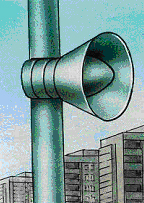 Услышав звуки сирен, надо немедленно включить телевизор, радиоприемник, репродуктор радиотрансляционной сети и слушать сообщение местных органов власти или штаба по делам гражданской обороны и чрезвычайным ситуациям. На весь период ликвидации последствий стихийных бедствий или аварий все эти средства необходимо держать постоянно включенными. Местные радиотрансляционные узлы населенных пунктов и объектов народного хозяйства переводятся на круглосуточную работу. Речевая информация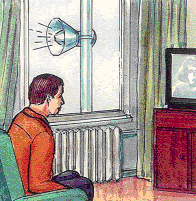 На каждый случай чрезвычайных ситуаций местные органы власти совместно с органами управления по делам ГО и ЧС заготавливают варианты текстовых сообщений, приближенные к своим специфическим условиям. Они заранее прогнозируют (моделируют) как вероятные стихийные бедствия, так и возможные аварии и катастрофы.Только после этого может быть составлен текст, более менее отвечающий реальным условиям. К примеру, произошла авария на химически опасном объекте. Какую информацию должно получить население? Возможен такой вариант:
"Внимание! Говорит Министерство (управление) по делам ГО и ЧС города (республики). Граждане! Произошла авария на хлопчатобумажном комбинате с выбросом хлора - сильнодействующего ядовитого вещества. Облако зараженного воздуха распространяется в... (таком-то) направлении. В зону химического заражения попадают... (идет перечисление улиц, кварталов, районов). Населению, проживающему на улицах... (таких-то), из помещений не выходить. Закрыть окна и двери, произвести герметизацию квартир. В подвалах, нижних этажах не укрываться, так как хлор тяжелее воздуха в 2,5 раза, стелется по земле и заходит во все низинные места, в том числе и в подвалы. Населению, проживающему на улицах... (таких-то), немедленно покинуть жилые дома, учреждения, предприятия и выходить в районы... (перечисляются). Прежде чем выходить, наденьте ватно-марлевые повязки, предварительно смочив их водой или 2%-м раствором питьевой соды. Сообщите об этом соседям. В дальнейшем действуйте в соответствии с нашими указаниями".Такая информация, с учетом того, что будет повторена несколько раз, рассчитана примерно на 5 мин.Другой пример. Вероятно возникновение стихийного бедствия - наводнения. В этом случае сообщение может быть таким: "Внимание! Говорит Министерство (управление) по делам ГО и ЧС. Граждане! В связи с ливневыми дождями и резким повышением уровня воды в реке... (называется) ожидается затопление домов по улицам... (перечисляются). Населению, проживающему там, перенести необходимые вещи, одежду, обувь, продукты питания на чердаки, верхние этажи. В случае угрозы затопления первых этажей будет передано дополнительное сообщение. Быть в готовности покинуть дома и выходить в направлении... (указывается). Перед уходом отключить электричество, газ, воду, погасить огонь в печах. Не забудьте захватить с собой документы и деньги.Оповестите об этом соседей. Окажите помощь детям, престарелым и больным. Соблюдайте спокойствие, порядок и хладнокровие. Если вода застанет вас в поле, лесу, надо выходить на возвышенные места, если нет такой возможности, заберитесь на дерево, используйте все предметы, способные удержать человека на воде - бревна, доски, обломки заборов, деревянные двери, бочки, автомобильные шины.Следите за нашими сообщениями".Могут быть и другие варианты речевой информации на случай землетрясений, снежных заносов, ураганов и тайфунов, селей и оползней, лесных пожаров и схода снежных лавин.В военное время при возникновении воздушной, химической или радиационной опасности также сначала звучат сирены, то есть сигнал "Внимание всем!", затем следует речевая информация. Сигналы гражданской обороны и действия по ним(подаются для оповещения в чрезвычайных ситуациях мирного и военного времени)Руководителям органов исполнительной власти, местного самоуправления Чувашской Республики (расчет рассылки прилагается)УТВЕРЖДАЮПредседатель ГКЧС Чувашии                                 В.Н.Петьков«      »                              2003г.УТВЕРЖДАЮПредседатель ГКЧС Чувашии                                В.Н.Петьков«      »                              2003г.Наименование веществаХарактер действияЗаринCR (Си-Ар), CS (Си-Эс), хлорацетофенон, хлор, хлорацетон, бромацетонФосген, хлорпикринЛюизит, иприт, азотистые ипритыСинильная кислота, хлорциан, акрилонитрил, бромциан, бромметанМетилмеркаптан, сероуглеродАммиакнервно-паралитическоераздражающееудушающеекожно-нарывноеобщетоксическоенаркотическоеприжигающееНаименование сигнала или сложившаяся обстановкаПорядок подачи сигнала или речевой информацииДействия по сигналу ГО или в соответствии с полученным сообщением"Внимание всем!"Звучание сирен и других средств информации Включить городскую радиотрансляцию, телевизоры и радиоприемники. Прослушать информацию.В мирное времяВ мирное времяВ мирное времяПри аварии на радиационно-опасном объекте (атомной электростанции)По радио и телевидению передаются сообщения и рекомендации органов управления по делам ГОЧС1. Отключить приточно-вытяжную вентиляцию, кондиционеры.2. Загермитизировать окна, двери, вентиляционные отверстия, кондиционеры.3. Закрыть двери внутри здания и не покидать помещения без разрешения.4. Подготовить и получить индивидуальные средства защиты органов дыхания и кожи.5. Укрыться в защитном сооружении или покинуть (по указанию органа управления по делам ГОЧС) зону заражения.6. Принять йодистый препарат, выданный по месту работы или жительства. При аварии на химически опасном объектеПо радио и телевидению передаются сообщения и рекомендации органов управления по делам ГОЧСВсем гражданам, оказавшимся на улице, укрыться в зданиях.Отключить и перекрыть приточно-вытяжную вентиляцию, кондиционеры.Загермитизировать окна, двери, вентиляционные отверстия, кондиционеры.Закрыть двери внутри здания и не покидать помещения без разрешения.Получить со склада противогазы и подготовить их к действию.Укрыться в защитном сооружении или покинуть очаг поражения (по указанию органа управления по делам ГОЧС)."Воздушная тревога!" (подается при воздушной опасности)Сигнал и рекомендации штабов ГО подаются по радио, телевидению и ра-диоприемникам. 1. Отключить электроэнергию, газ, пар, воду, оборудование, закрыть окна.2. Взять средства индивидуальной защиты, документы, одежду, запас продуктов, воды (если они есть на месте).3. Быстро, без спешки, пройти в закрепленное защитное сооружение. 4. Если сигнал застал вас дома, необходимо взять запас продуктов, воды, документы, ценности, одежду и укрыться в метро или на местности.В военное времяВ военное времяВ военное время"Воздушная тревога!" (подается при воздушной опасности)Сигнал и рекомендации штабов ГО подаются по радио, телевидению и радиоприемникам. 1. Отключить электроэнергию, газ, пар, воду, оборудование, закрыть окна.2. Взять средства индивидуальной защиты, документы, одежду, запас продуктов, воды (если они есть на месте).3. Быстро, без спешки, пройти в закрепленное защитное сооружение. 4. Если сигнал застал вас дома, необходимо взять запас продуктов, воды, документы, ценности, одежду и укрыться в метро или на местности."Отбой воздушной тревоги!" (подается при миновании воздушной опасности)До руководителей объектов экономики доводится по сети оповещения штабов ГО; до населения - по радиотрансляции, телевидению и звукоусилительными подвижными станциями передается сигнал и рекомендации штаба ГО.1. Возвратиться к местам работы или проживания.2. Быть готовым к повторному нападению противника. Иметь при себе средства индивидуальной защиты. "Угроза химического заражения" (подается при непосредственной угрозе химического заражения)По радио и телевидению передается сигнал и рекомендации штаба ГОНадеть противогазы. Подготовить непромокаемые пленки, накидки, плащи, сапоги.Загермитизировать помещения и не выходить из них без разрешения.Отключить вентиляцию, нагревательные приборы, оборудование.Укрыться в защитном сооружении (по указанию штаба ГО).